Рязанова Виктория СергеевнаУчитель географии МАОУ СШ № 143г. КрасноярскВнутренние воды Красноярского краяКрасноярский край относится к благополучным по обеспеченности водными ресурсами регионам России. На территории края расположена естественная транспортная система, состоящая из хорошо развитой речной сети. Это, прежде всего, крупнейшая в России речная система Енисея и его притоков (Ангара, Абакан, Подкаменная Тунгуска, Нижняя Тунгуска), а также реки Пясина, Таймыра, Хатанга, впадающие в Карское море и море Лаптевых. На юго-западе - реки Чулым и Кешь-Кеть. С юга на север по территории края протекает одна из крупнейших рек мира - Енисей, длина которой составляет 4092 километра.Общая численность озер в крае составляет 323 тысячи, или более 11 процентов от их числа в стране. В южной части края находится комплекс озер с минеральными водами и лечебными грязями. Одно из самых известных - озеро Тагарское. За год на местных курортах получают лечение более 80 тысяч человек. В Балахтинском районе края находится знаменитое Кожановское месторождение углекислых вод, которое относится к типу вод таких известных курортов, как Дарасун и Кисловодск. Рядом с источником расположен крупный курорт «Красноярское Загорье».С севера Красноярский край омывается водами двух морей Северного Ледовитого океана - Карским и морем Лаптевых. Сплошной ледяной покров держится в морях 9 месяцев в году. Несмотря на это, Северный морской путь используется для проводки караванов судов почти круглый год, благодаря ледокольному флоту.Енисей - крупнейшая река России. По площади бассейна он занимает седьмое место в мире и второе в стране (после бассейна Оби). По длине Енисей уступает только Оби Лене, но превосходит их по годовому стоку. Истоками Енисея являются реки Бий-Хем (Большой Енисей) и Каа-Хем (Малый Енисей). Бий-Хем начинается из высокогорного озера Кара-Балык. Его длина 605 км. Второй исток Енисея - Каа-Хем длиной 563 км образуется слиянием двух рек - Балактыг-Хема и Шишхид-гол, которая берет начало на территории Монголии. Площадь водосбора Енисея 2580 тыс. км, она уступает только Оби (почти 3 млн. км). Бассейн Енисея в 2 раза больше бассейна Волги, в 5 раз - Днепра и в 9 раз - Невы. Его протяженность с севера на юг более 3000 км, ширина - 1600 км.Наиболее крупное озеро в бассейне Енисея - Хантайское. Его площадь 822 км. В озерной системе Енисея выделяются озера, относящиеся к бассейну Нижней Тунгуски. Из них наиболее заметную площадь имеют: Виви (229 км), Нижняя Агата (127), Нягшинда (84,2), Верхняя Агата (53,7 км2). В бассейне р. Турухан (639 км), левого притока Енисея, находятся такие крупные озера, как Большое Советское (76,3 км), Малое Советское (57 км) и Маковское (163 км). В бассейне Енисея более 184 тыс. озер общей площадью 32 438 км, свыше 20 тыс. рек общей длиной 337 тыс. км. Из общего речного и озерного фонда реки длиной до 10 км и озера до 1 км (100 га) составляют основное большинство (более 90%). Крупных водоемов немного. Так, только 66 озер имеют площадь более 1000 га (10 км) и 20 рек - длину свыше 500 км каждая.Вечная мерзлота северной части Красноярского края ограничивает дренаж почвы, препятствует вымыванию минеральных солей, снижает грунтовое питание реки, а низкие температуры замедляют разложение и минерализацию органических веществ, создавая тем самым особые условия для насыщения воды солями.Поэтому воды Енисея отличаются чрезвычайно низкой минерализацией, не превышающей в летний период 100мг/л. Для сравнения скажем, что в реках европейской части страны она выше в 4-5 раз.В водоемах бассейна Енисея в настоящее время обитают представители 14 семейств, включающих 46 видов и подвидов рыб и один вид рыбообразных. Предлагаемая классификация охватывает рыб, обитающих в водоемах бассейна Енисея в границах Красноярского края. В список видов не вошли рыбы, являющиеся постоянными обитателями соленых и солоноватых вод Енисейского залива и никогда не встречающиеся в Енисее.На севере берега Красноярского края омываются Карским морем (площадь 893 тыс. км) и морем Лаптевых (701 тыс. км2), образующими большое количество заливов, в том числе такие крупные, как Енисейский, Пясинский, Таймырский; Хатангский,Многочисленные острова Карского и моря Лаптевых - материкового происхождения. Море Лаптевых более глубокое, чем Карское. В Карском море глубина не превышает 620 м, а в море Лаптевых - достигает 2.980 м. Более 65 % площади Карского моря и около 60 % моря Лаптевых имеют глубину около 100 м.Впадающие в моря крупные реки обуславливают возникновение на них поверхностных течений, которыми выносится из Карского моря до 260 км3 льда в северном и северо-восточном направлениях и до 525 км3 льда из моря Лаптевых - в восточном направлении. Образование льда в мерях начинается с конца сентября, а таяние - в июне.Поверхность морей большую часть года остается покрытой льдом. Поэтому движение судов по Северному морскому пути сильно затруднено. Уровень воды в прибрежных частях изменяется в связи с нагоном и сгоном ее ветром, а также вследствие приливов и отливов, достигающих 2-3 м. Моря имеют большое транспортное и промысловое значение. Особенно возрастает роль проходящего по ним Северного морского пути с развитием мощного ледокольного флота, работающего на атомной энергии. Северная морская навигация стала в последние годы по существу круглогодичной.В Красноярском крае озер очень много - больших и малых, пресных и соленых, степных, горных и таежных, созданных и природой и человеком.Определить точное количество озер края практически невозможно. Ведь в водообильные периоды, которые периодически повторяются в Сибири на протяжении примерно трех-четырех лет за одиннадцатилетний цикл, от снеготаяния и дождей многие бессточные низины и понижения в рельефе затопляются и становятся порой довольно большими и глубокими водоемами. А в засушливые годы некоторые из озер полностью исчезают, и от них не остается следа.Распределены водоемы по площади региона очень неравномерно. Примерно 86 процентов из них сосредоточено за Полярным кругом. Там же находятся и все наиболее крупные озера края - Таймыр, имеющее площадь зеркала 4560 квадратных километров, Большое Хантайское, Пясино, Кета, Лама и ряд других. В центральной части края, от широты Восточного Саяна до Нижней Тунгуски, озер уже меньше - около шестнадцати тысяч. На просторах юга и его горного окружения, где сосредоточены все минеральные источники, всех озер насчитывается немногим более четырех тысяч. В степной части Хакасии находятся почти все искусственные водоемы.Озеро Таймыр (рисунок 5) соединено с рекой Таймырой. До впадения в озеро она называется Верхней Таймырой (длина 567 км), а по выходе из него - Нижней Таймырой (187 км). Озеро Таймыр - самое северное в мире настоящее крупное озеро. Располагается оно далеко за полярным кругом, у подножия гор Бырранга.Крайняя северная точка озера находится у 76 градуса северной широты. Большую часть года озеро покрыто льдом (с конца сентября до июня). Температура воды в августе поднимается до +8°С, зимой - чуть выше нуля.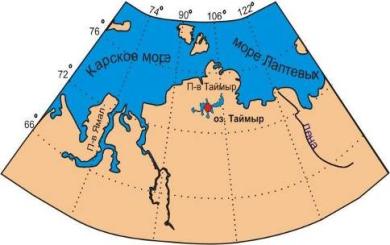 Рисунок 5. - Озеро ТаймырСведений о естественных и искусственных водоемах края опубликовано немного, и в основном они касаются курортов на озерах Шира, Учум и Тагарском. По остальным минеральным и пресным водоемам информация в основном краткого характера - путевые заметки, справочная или туристическая информация, специальная литература по рыбоводству, орошению земель, другим вопросам водопользования.Издавна использовались озера и в лечебных целях. Впервые о поездках на «природу» упоминается в различных документах прошлого века, когда состоятельные люди Енисейской губернии выезжали из пыльных, душных городов на живописные озера Шира, Тагарское, Инголь, Иткуль, Кызыкульские озера, многие другие пресные и минеральные источники для отдыха и лечения.